JOSIN								  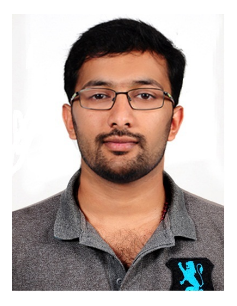 Gmail. Josin.384907@2freemail.comProfessional SummaryJOB OBJECTIVE:Experienced nursing professional with strong leadership and practice skills, with extensive experience in  providing care to patients. SkillsWork HistoryApril 2017  - August 2018August 2014 - December 2016Fortis Hospital Staff Nurse ICUJune 2012 - July 2014Jabalpur Hospital& Research CentreORGANISATIONAL DETAILSStaff Nurse, Staff Nurse ICU ACADEMIC MINUTIAE•Preparing the admission of patient, Making Nursing diagnosis, Planning for patient care, Implementation of plan of care, Administration of medications, Evaluation of the care given and Discharge procedures.Maintains the highest possible standard of patient care at all times.Performs professional nursing duties relating to the treatment and welfare of patients.Reports and records checking of the patient chart.Attending the nursing needs of the patient such as physical, emotional and spiritualMaintains patient’s records, respect patients privacy and confidentiality.Supervising the patient’s units, diet serving and visiting hours.Copying up with emergencies in the ward such as caring for critically ill patients.Communicate with medical staff and other members of health team as necessary and maintain good Working relationship with colleagues and supervisors.Attend conferences, seminars, meeting ,lectures, report back effectively and disseminates relevant Information to supervisors and colleagues.NursingBarkattullah University Madhya PradeshBachelor of Science: Nursing Degree and Midwifery  2012Education Board of Secondary Education (SSLC) 2006  St.George Higher Secondary School  , Kerala , India. Board of Higher Secondary Education (HSE) 2008 Govt. Higher Secondary School , Kerala , India.B Sc. Nursing Madhya Pradesh  Nurses Registration Council (RN & RM AI – 21092, DII – 20442 ) CertificationsB Sc. NURSEMadhya Pradesh Nurses Registration Council Maharashtra Nursing Council ACLS and BLS Personal InformationDate of Birth : 23 July 1990 Nationality : Indian Marital Status : Married Languages Known : English, Hindi, MalayalamComputer basic  (Word/Excel/Power Point), Internet OutlookProfessional bedside mannerPatient evaluation/interventionDisease prevention and intervention ACLS and BLS certified Qualified critical care nurseProblem resolution capabilityMedical laboratory procedures professional